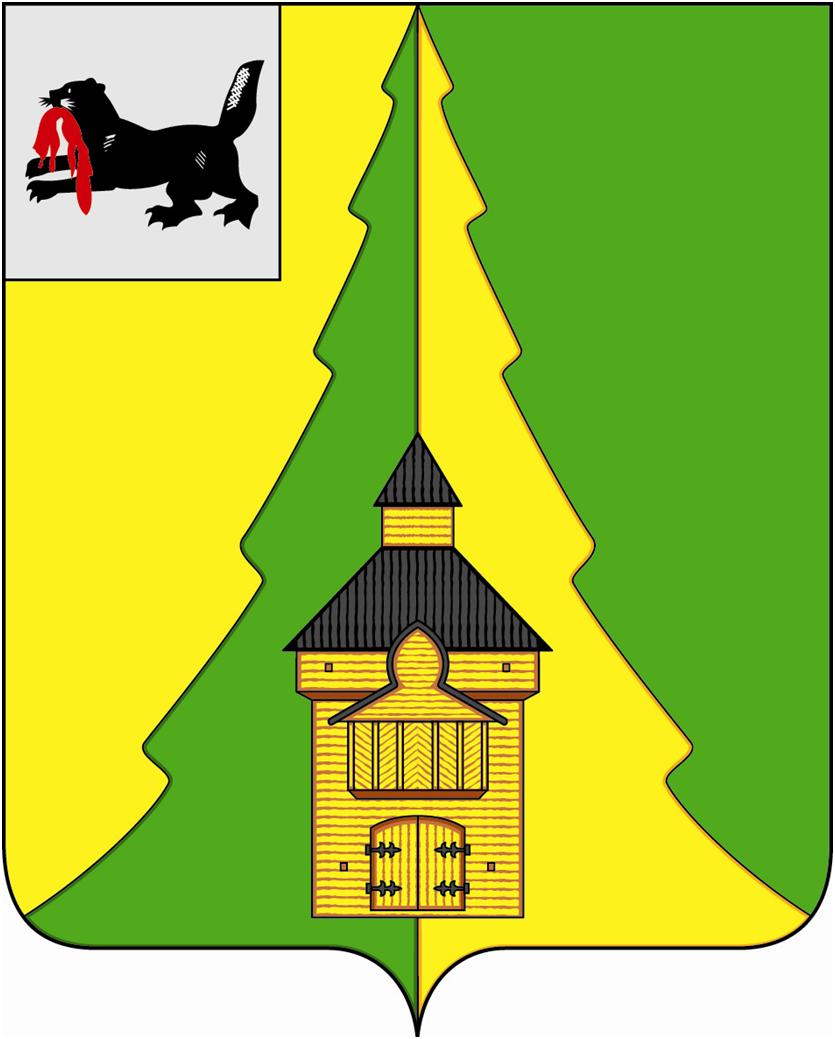 Российская Федерация	Иркутская областьНижнеилимский муниципальный район	АДМИНИСТРАЦИЯПОСТАНОВЛЕНИЕот «18» апреля 2022 г.  № 349г. Железногорск-Илимский«О проведении государственнойитоговой аттестации в 2022году на территории муниципальногообразования «Нижнеилимский район»На основании статьи 59 Федерального закона от 29.12.2012 № 273-ФЗ «Об образовании в Российской Федерации» в соответствии с Порядком  государственной итоговой аттестации по образовательным программам среднего общего образования, утвержденным приказом Министерства просвещения Российской Федерации от 07.11.2018 № 190/1512, Порядком проведения государственной итоговой аттестации по образовательным программам основного общего образования, утвержденным приказом Министерства просвещения Российской Федерации от 07.11.2018 № 189/1513,распоряжением Правительства Иркутской области от 22.03.2022 № 124-рп «О проведении в 2022 году на территории Иркутской области государственной итоговой аттестации», руководствуясь Федеральным законом от 06.10.2003 №131-ФЗ «Об общих принципах организации местного самоуправления в Российской Федерации», ст.47Устава муниципального образования «Нижнеилимский район», администрация Нижнеилимского муниципального районаПОСТАНОВЛЯЕТ:Провести в 2022 году на территории муниципального образования «Нижнеилимский район» государственную итоговую аттестацию обучающихся, освоивших образовательные программы основного общего и среднего общего образования (далее – государственная итоговая аттестация).Муниципальному учреждению Департамент образования администрации    Нижнеилимского муниципального района (начальнику Чибышевой И.А.) обеспечить в установленном порядке проведение государственной итоговой аттестации.Финансовому управлению администрации Нижнеилимского муниципального района (начальнику Труфановой Н.Л.) обеспечить финансирование мероприятий по проведению государственной итоговой аттестации согласно приложению.Рекомендовать областному государственному бюджетному учреждению здравоохранения «Железногорская районная больница» (главному врачу Скориковой Л.А.) в установленном порядке организовать оказание медицинской помощи участникам государственной итоговой аттестации в пунктах проведения экзамена.Рекомендовать отделу министерства внутренних дел России по Нижнеилимскому району (начальнику полиции ОМВД России в Иркутской области по Нижнеилимскому району Кузнецову А.А.) обеспечить безопасность участников государственной итоговой аттестации на пути следования к месту и во время проведения государственной итоговой аттестации.Рекомендовать Нижнеилимскому отделению ООО «Иркутская Энергосбытовая компания» (начальнику Карабановой Л.А.) обеспечить бесперебойное электроснабжение пунктов проведения государственной итоговой аттестации.Рекомендовать филиалу ПАО «Ростелеком» (начальнику ЛТЦ по Нижнеилимскому району МЦТЭТ г. Братска Ефремову С.П.) обеспечить бесперебойную телефонную связь и работу интернета в пунктах проведения государственной итоговой аттестации.Настоящее постановление опубликовать в периодическом печатном издании «Вестник Думы и администрации Нижнеилимского муниципального района», разместить на официальном сайте МО «Нижнеилимский район».Контроль за исполнением настоящего постановления возложить на заместителя мэра района по социальной политике Пирогову Т.К.Мэр района                                                      М.С. РомановРассылка: в дело - 2, Пироговой Т.К., Департамент образования,   Финансовое управление, ОГБУЗ   ЖРБ,   ОМВД,   Нижнеилимское отделение ООО   «Иркутская Энергосбытовая компания», ОАО «Ростелеком».Е.А. Толстикова3-29-44